Конспект индивидуального занятияПо РРС и ФП  в 3 классе.Тема:1. Голос. Звуки:  с – ш, б.            2.Твоя учёба.           3. Перелётные птицы.Цель:  – закрепление навыка говорить голосом громко и нормально;             – дифференциация звуков с – ш;             – коррекция и автоматизация звука б.            – ведение диалога на тему «Твоя учёба»,            – развитие речевого слуха             – развитие коммуникативных навыков общения.Оборудование: звукоусиливающая аппаратура, зеркало, экран, компьютер,             картинки,  материал разговорно-обиходного характера.Конспект занятия.   1. Организационный момент.Восприятие вопросов РОХ:– Какое сейчас время года? Сейчас осень. – Назови осенние месяцы. Сентябрь, октябрь, ноябрь.– Какой сейчас месяц? Сейчас ноябрь.Сегодня на занятии мы будем  говорить правильно звуки: с, ш, б. Будем говорить громким и нормальным голосом, будем отвечать на вопросы по теме «Твоя учёба», «Перелётные птицы».   2. Формирование произносительной стороны речи.1) Послушай, какую строку я говорю. Повтори.     – Какой слог я говорю громче? ПАпопупипэпаПОпупипэпапоПУпипэпапопуПИпэпапопупиПЭ2) Будем учиться правильно говорить звуки: с - ш.     – Назови буквы. Произнеси звуки с элементами фоноритмики.                     С                 Ш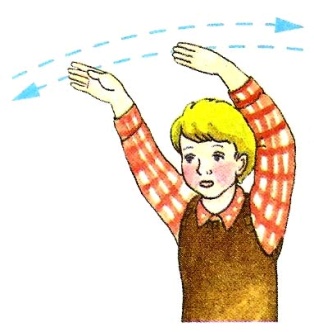 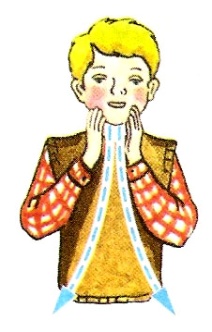 3) Послушай, Покажи нужную картинку. Повтори.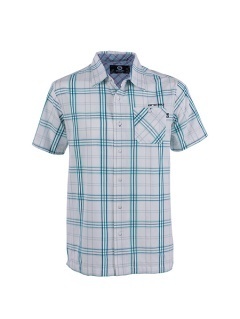 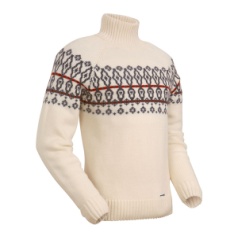 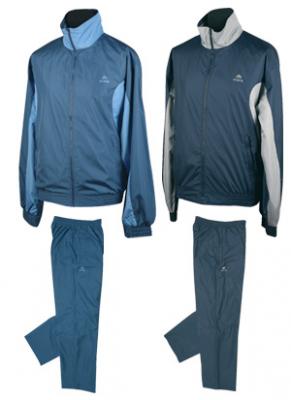 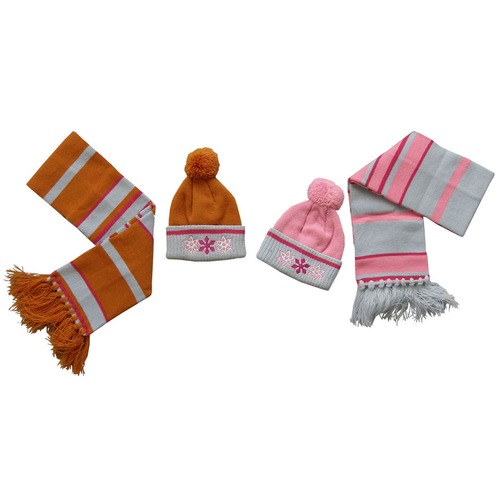 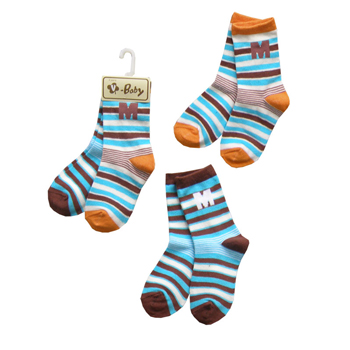 (спортивный костюм, шарф, шапка, свитер, носки, рубашка)–  Как всё это можно назвать, одним словом?  Одежда.4) Назови картинки. Положи их в корзины.     В первую – со  звуком «С», во вторую – со звуком «Ш».*Речевые звуки   *Звуки – «двойняшки»  *Помести в корзины.   Звуки «С», «Ш». (Программа на компьютере «Учимся говорить»)5) Дополни предложение по картинке.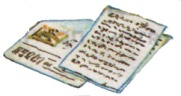 Саша пишет                           бабушке.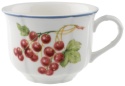 У Маши красивая                    .                         (чашка, письмо)6) Будем правильно говорить звук: б.    Прочитай слоги, слова, предложение.аба       кабан                                      абу         арбузабо      забор                                       абы        зубыБоря приехал на автобусе3. Развитие речевого слуха.Твоя учёба.Послушай вопрос и дай ответ.1) В каком классе ты учишься?–  Я учу́сь в третьем «Э» классе . Как ты учишься?–  Я учу́сь хорошо́ (не о́чень хорошо́, пло́хо).Какой урок ты любишь?–  Я люблю́ … . (математику, физкультуру, ритмику, развитие речи)Как зовут твоего учителя?– Галина Викторовна.Перелётные птицы.Покажи и назови: 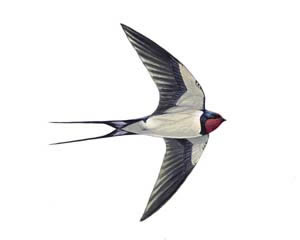 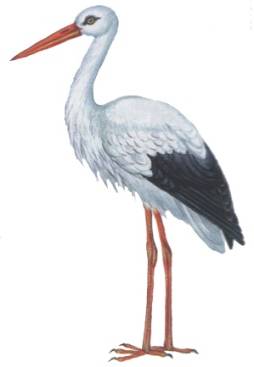 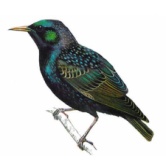 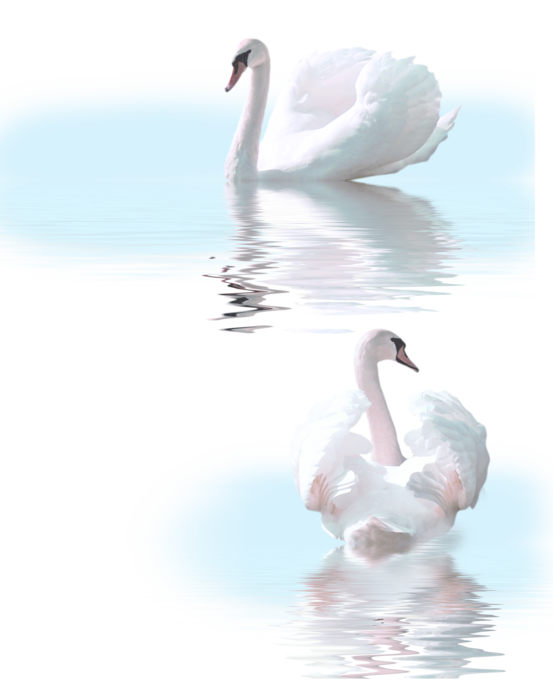 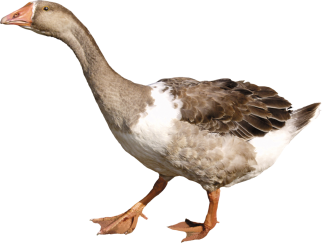 (ла́сточка, а́ист, гусь, скворе́ц, ле́бедь)Что едят птицы?- Пти́цы едя́т жуко́в, мух, червяко́в.Повтори: Ла́сточка, а́ист – перелётные пти́цы.Работа на голое ухоПослушай, повтори: аист, едят жуков, птицы, гусь, лебедь.4. Итог урока.– Какие звуки повторяли? – Звуки: Б, С – Ш.– О чём говорили? – Об учёбе. О перелётных птицах.Оценка за урок.КАРТОЧКИ К УРОКУ____________________________________________________________1) Послушай, какой ряд я говорю. Повтори.     – Какой слог я говорю громче?                         ПАпопупипэ                        паПОпупипэ                        папоПУпипэ                        папопуПИпэ                        папопупиПЭ2) Будем правильно говорить звуки: с - ш.     – Назови буквы. Произнеси звуки с элементами фоноритмики.                     С                 Ш5) Дополни предложение по картинке.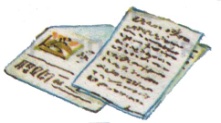 Са́ша пи́шет                           ба́бушке.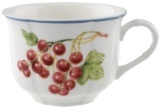 У Ма́ши краси́вая                    .                         (ча́шка, письмо́)3) Послушай, Покажи нужную картинку. Повтори.(спорти́вный костю́м, шарф, ша́пка, сви́тер, носки́, руба́шка)–  Как всё это можно назвать, одним словом?  Оде́жда.4) Назови картинки. Положи их в корзины. В первую – со  звуком «С», во вторую – со звуком «Ш».*Речевые звуки   *Звуки – «двойняшки»  *Помести в корзины.   Звуки «С», «Ш». (Программа на компьютере «Учимся говорить»)6) Будем правильно говорить звук: б.    Прочитай слоги, слова, предложениеаба       кабан                                 абу         арбузабо       забор                                 абы        зубыБоря приехал на автобусе.Твоя учёба.Послушай вопрос и дай ответ.1) В каком классе ты учишься?–  Я учу́сь в тре́тьем «Э» кла́ссе . Как ты учишься?–  Я учу́сь хорошо́ (не о́чень хорошо́, пло́хо).Какой урок ты любишь?–  Я люблю́ … . (матема́тику, физкульту́ру, ри́тмику, разви́тие ре́чи)Как зовут твоего учителя?– Гали́на Ви́кторовна.Перелётные птицыПокажи и назови: (ла́сточка, а́ист, гусь, скворе́ц, ле́бедь)Что едят птицы?- Пти́цы едя́т жуко́в, мух, червяко́в.Повтори: Ла́сточка, а́ист – перелётные пти́цы.